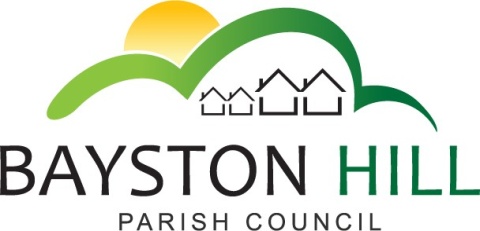 		    		‘protecting and improving the quality of life				        for all Bayston Hill residents’Clerk to the Council/RFO: Caroline HigginsChairman: Cllr Keith KeelParish Office  Lyth Hill Road                                                                            Bayston Hill                                                                            Shrewsbury                                                                                               Telephone/Fax: 01743 874651E-mail: baystonhillpc@hotmail.com                                     www.baystonhillparishcouncil.org.uk/ Committee Members:  Cllrs Breeze (Chairman), Jones, Keel; Mrs Lewis; Gouge; Hudson.Dear Councillors,You are summoned to attend a Planning Committee meeting on Monday 11 December 2017 at 6:30pm in the Memorial Hall.Caroline HigginsCaroline HigginsClerk to the Council					                           		       30 November 2017AGENDAP 99.17	TO RECEIVE APOLOGIES AND REASONS FOR ABSENCEP 100.17	DISCLOSURE OF PECUNIARY INTEREST – Disclosure of any disclosable pecuniary interest in a matter to be discussed at the meeting and which is not included in the register of interests.  Members are reminded that they are required to leave the room during the discussion and voting on matters in which they have a disclosable pecuniary interest, whether or not the interest is entered in the register of members’ interests maintained by the Monitoring Officer.P101.17	PUBLIC SPEAKING AT COUNCIL MEETINGS – To allow members of the public to speak on any planning related item for a maximum of 3 minutes each at the Chairman’s discretion P102.17	MINUTES - To approve and sign off the minutes of the Planning Committee meeting held on Monday 20 November 2017.P103.17	PLANNING APPLICATIONS – To consider the following planning applications:Application 17/05381/FUL -  106 Lyth Hill Road, Bayston Hill:  Erection of a front porch; two storey rear extension and single storey rear extension following demolition of existing conservatory  Click here Application 17/05718/HHE – 1 Poolside, Bayston Hill; Erection of a rear single storey extension to semi-detached dwelling, dimensions 3.0 metres beyond rear wall, 3.0 meters maximum height, 2.3 metres high to eaves Click HereApplication 17/05596/FUL – 49A Lyth Hill Road, Bayston Hill; Erection of side and rear extensions with flat roof dormers and a single storey kitchen/dining extension Click HereApplication 17/05590/LBC -  Proposed barn conversions at Bayston Farm, Burgs Lane, Bayston Hill;  Listed building consent application for creation of 6 No dwellings including the demolition of building allowing for the provision of access and amenity space Click hereTo consider any new planning applications validated since the publication of the agendaP104.17		PLANNING DECISIONS – To note the following planning decisions:Application 17/04098/FUL Spring Coppice, Little Lyth, Shrewsbury; Erection of a part single, part two storey side extension to provide annex living accommodation – Permission grantedApplication 17/05105/FUL – 1 Ferndale, Betley Lane, Bayston Hill; Erection of two storey side extension and single storey rear extension – Permission grantedTo note any planning decisions made since the publication of the agendaP105.17	PLANNING APPEALS – To consider any planning appeals registered since the publication of the agenda.P106.17	CORRESPONDENCE – To note any correspondence sent or received by the Council relating to planning issues and to agree an appropriate response:Open Spaces Society- Lost Commons – 22 November 2017 (Request for information and financial support)P107.17	ASSET OF COMMUNITY VALUE – To note the forthcoming resignation of the landlord of the Beeches Public House and consider registering the pub as an Asset of Community Value